Publicado en Madrid el 11/11/2021 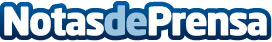 Los conductores profesionales protagonistas por primera vez en el Congreso de los DiputadosEl pasado 2 de noviembre, en el marco de la Estrategia de Seguridad Vial 2021-2030, AT Academia del Transportista compareció ante la Comisión de Seguridad Vial del Congreso de los Diputados con propuestas concretas para eliminar barreras de acceso a la profesión a través de la FP y facilitar la conciliación familiar de los conductores profesionales y transportistasDatos de contacto:Francisco Paz Relaciones Institucionales Academia del Transportista+34655497962Nota de prensa publicada en: https://www.notasdeprensa.es/los-conductores-profesionales-protagonistas_1 Categorias: Nacional Sociedad Logística Industria Automotriz Formación profesional http://www.notasdeprensa.es